РЕСПУБЛИКА  КРЫМ НИЖНЕГОРСКИЙ РАЙОННОВОГРИГОРЬЕВСКИЙ СЕЛЬСКИЙ  СОВЕТ13-я сессия 2-го созываРЕШЕНИЕ26 декабря 2020г.                                                                            №4с. НовогригорьевкаО признании утратившим силу решения 16-й сессии 1-го созыва №02 от 16.12.2015 г.«Об утверждении Правилохраны и содержания зеленых насаждений в Новогригорьевском сельском поселении»	В соответствии с Федеральным законом от 06 октября 2003 года № 131-ФЗ «Об общих принципах организации местного самоуправления в Российской Федерации», Уставом муниципального образования Новогригорьевское сельское поселение Нижнегорского района Республики Крым, с целью приведения в соответствие с действующим законодательством муниципальных нормативных правовых актовНовогригорьевкий сельский совет   РЕШИЛ:1.Признать утратившим силу решения 16-й сессии 1-го созыва №02 от 16.12.2015 г. «Об утверждении Правил охраны и содержания зеленых насаждений в Новогригорьевком сельском поселении».2. Настоящее решение подлежит официальному обнародованию и размещению на информационном стенде в здании администрации Новогригорьевского сельского поселения Нижнегорского района Республики Крым по адресу: с.Новогригорьевка, ул.Мичурина,59 и на официальном сайте администрации Новогригорьевского сельского поселения http://novogrigor-adm91.ru                                                                                         3. Контроль за выполнением настоящего решения оставляю за собойПредседатель Новогригорьевского сельского совета – глава администрации	А. М. ДанилинНовогригорьевского сельского поселения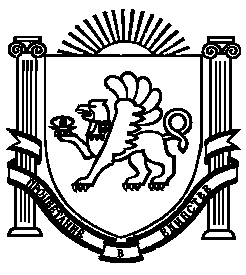 